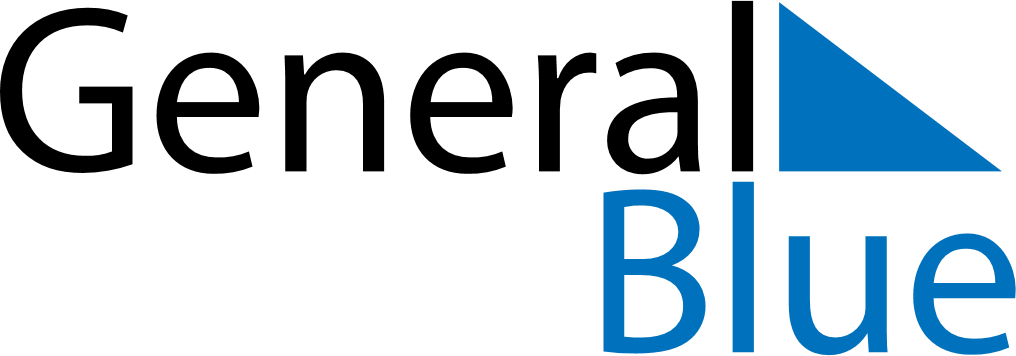 May 2018May 2018May 2018May 2018May 2018May 2018GermanyGermanyGermanyGermanyGermanyGermanySundayMondayTuesdayWednesdayThursdayFridaySaturday12345Labour Day6789101112Ascension Day13141516171819Mother’s Day20212223242526PentecostWhit Monday2728293031NOTES